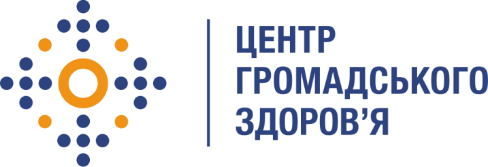 Державна установа
«Центр громадського здоров’я Міністерства охорони здоров’я України» оголошує конкурс на відбір консультанта з питань надання рекомендацій та організаційно-методичної допомоги щодо протидії туберкульозу серед внутрішньо переміщених осіб у місцях їх тимчасового перебування у зв'язку зі збройною агресією росіїв рамках програми Глобального фонду прискорення прогресу у зменшенні тягаря туберкульозу та ВІЛ-інфекції в України»Назва позиції: Консультант з питань надання рекомендацій та організаційно-методичної допомоги щодо протидії туберкульозу серед внутрішньо переміщених осіб у місцях їх тимчасового перебування у зв'язку зі збройною агресією росіїТермін надання послуг:  червень – грудень 2022 рокуІнформація щодо установи:Головним завданнями Державної установи «Центр громадського здоров’я Міністерства охорони здоров’я України» (далі – Центр) є діяльність у сфері громадського здоров’я. Центр виконує лікувально-профілактичні, науково-практичні та організаційно-методичні функції у сфері охорони здоров’я з метою забезпечення якості лікування хворих на cоціально-небезпечні захворювання, зокрема ВІЛ/СНІД, туберкульоз, наркозалежність, вірусні гепатити тощо, попередження захворювань в контексті розбудови системи громадського здоров’я. Центр приймає участь в розробці регуляторної політики і взаємодіє з іншими міністерствами, науково-дослідними установами, міжнародними установами та громадськими організаціями, що працюють в сфері громадського здоров’я та протидії соціально небезпечним захворюванням.Завдання:розробка рекомендацій щодо виявлення та діагностики туберкульозу серед внутрішньо переміщених осіб у зв'язку зі збройною агресією росії для визначених регіонів;надання організаційно-методичної допомоги закладам охорони здоров’я з питань виявлення та діагностики туберкульозу серед внутрішньо переміщених осіб у місцях їх тимчасового перебування у зв'язку зі збройною агресією росії;надання організаційно-методичної допомоги ОДА, структурним підрозіділам з питань охорогни здоровя, регіональним фтизіопульмонолоігчним центрам з розробки плану, алгоритмів міжвідомчих невідкладних заходів реагування щодо протидії туберкульозу серед внутрішньо переміщених осіб;участь у робочих зустрічах, в тому числі на місцях щодо обговорення питань проведення заходів протидії туберкульозу серед внутрішньо переміщених осіб.підготовка звітів за результатами діяльності. Вимоги до професійної компетентності:Вища медична освіта.Досвід роботи за фахом «фтизіатрія» та/або «фтизіатрія та пульмонологія» мінімум 5 років.Наявність кваліфікаційної категорії за напрямком «Організація і управління охороною здоров’я» (буде перевагою); Відмінне знання чинного законодавства України з питань протидії ТБ.Вільне володіння українською мовою. Резюме мають бути надіслані електронною поштою на електронну адресу: vacancies@phc.org.ua. В темі листа, будь ласка, зазначте: «124 – 2022 Консультант питань розробки методичних рекомендацій та надання організаційно-методичної допомоги щодо протидії туберкульозу серед внутрішньо переміщених осіб у місцях їх тимчасового перебування у зв'язку зі збройною агресією Російської Федерації».Термін подання документів – до 15 червня 2022 року, реєстрація документів 
завершується о 18:00.За результатами відбору резюме успішні кандидати будуть запрошені до участі у співбесіді. У зв’язку з великою кількістю заявок, ми будемо контактувати лише з кандидатами, запрошеними на співбесіду. Умови завдання та контракту можуть бути докладніше обговорені під час співбесіди.Державна установа «Центр громадського здоров’я Міністерства охорони здоров’я України» залишає за собою право повторно розмістити оголошення про конкурс, скасувати конкурс, запропонувати договір з іншою тривалістю.